Baked Pumpkin Donut HolesYIELD: Makes 24 donut holes (mini muffins)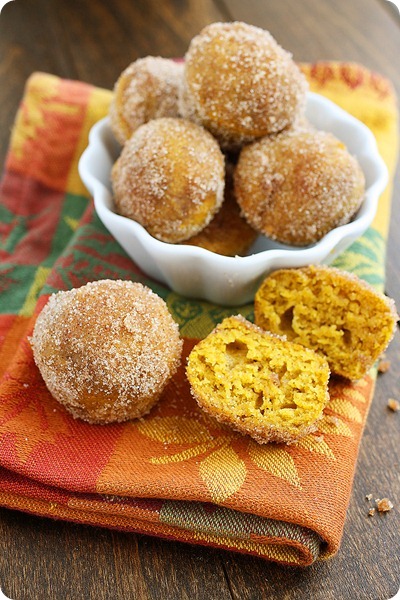 INGREDIENTS:For the Donuts:1 cup all-purpose flour3/4 cup whole wheat flour2 teaspoons baking powder1/2 teaspoon salt1 teaspoon cinnamon1/2 teaspoon nutmeg1/2 teaspoon allspice1/8 teaspoon ground cloves1/3 cup applesauce1/2 cup light brown sugar1 large egg1 teaspoon vanilla extract3/4 cup canned pumpkin puree (not pumpkin pie filling)1/2 cup milkFor the Coating:1/4 cup unsalted butter, melted1/2 cup granulated sugar1 1/2 tablespoons cinnamonDIRECTIONS:Preheat oven 350° F. Spray one 24-cup or two 12-cup mini muffin tins with baking spray and set aside.In a medium bowl, whisk together flour, baking powder, salt, cinnamon, nutmeg, allspice and cloves. In a separate large bowl whisk together applesauce, brown sugar, egg, vanilla, pumpkin and milk until smooth. Add dry ingredients to wet ingredients and mix until just combined.Divide batter evenly among muffin cups. Bake for 10-12 minutes, or until a toothpick comes out clean.While the muffins bake, melt butter in one bowl and combine granulated sugar and cinnamon in another bowl. Remove muffins from oven and cool for 2 minutes. Dip each muffin in melted butter, then roll in cinnamon sugar to coat. Serve muffins warm or at room temperature.Enjoy!